Houška M., Šetinová I., Kučera P., Metody odstraňování alergenů z potravinAbstraktExistuje několik úspěšných zpracovatelských metod pro dealergizaci potravin v průmyslových podmínkách. Hypoalergenní nebo nealergické výrobky v tržní síti jsou zpravidla připraveny enzymovou hydrolýzou (kojenecká výživa) nebo cíleným složením nealergenních složek (například bezlepkové pečivo, bezlepkové pivo).Dealergizace je výzvou pro potravinářské inženýry a vývojáře technologií výroby potravin nového typu. Vysokotlaká technologie nebo aplikace pulzního UV záření mohou být použity v blízké budoucnosti k prohloubení nebo urychlení enzymových reakcí nebo urychlení oxidace a polymerizace fenolických látek a alergenních složek, které se přirozeně vyskytují v potravinách nebo jsou do nich záměrně přidány (například jablečná šťáva nebo arašídové máslo).Přehled ukazuje, že závěry různých studií jsou zřídka připraveny na základě více než dvou testů alergenicity (viz Obr. 1 a Obr. 2). Existují příklady, kdy in-vitro testy poskytly uspokojivé výsledky, ale in-vivo testy přinesly výsledky opačné. Velkou pozornost je třeba věnovat testování před tím, než budou potraviny uváděny na trh a označeny jako hypoalergenní. Potravinářský průmysl by měl pracovat na vývoji hypoalergenních potravin pomocí zde popsaných metod; nové produkty však budou vyžadovat důkladné studie používající zlatý standard DBPCFC, kožní test, test aktivace bazofilů a testy založené na imunodetekčních metodách IgE a musí prokázat snížené nebo vymizelé alergické reakce. Je zde ještě jedna metoda, která nabízí skvělou příležitost k pěstování rostlin s omezeným obsahem alergenů a tou je genetická manipulace. Tato metoda by mohla vyvinout odlišné bílkoviny, ke kterým by se lidé stali citlivějšími až po dlouhodobé denní konzumaci. Proto by ale měly být současně hledány i další metody. Například takové, které nedopustí, aby byly lidé alergenní, kterým je tzv. imunologické okno věku u kojenců a batolat.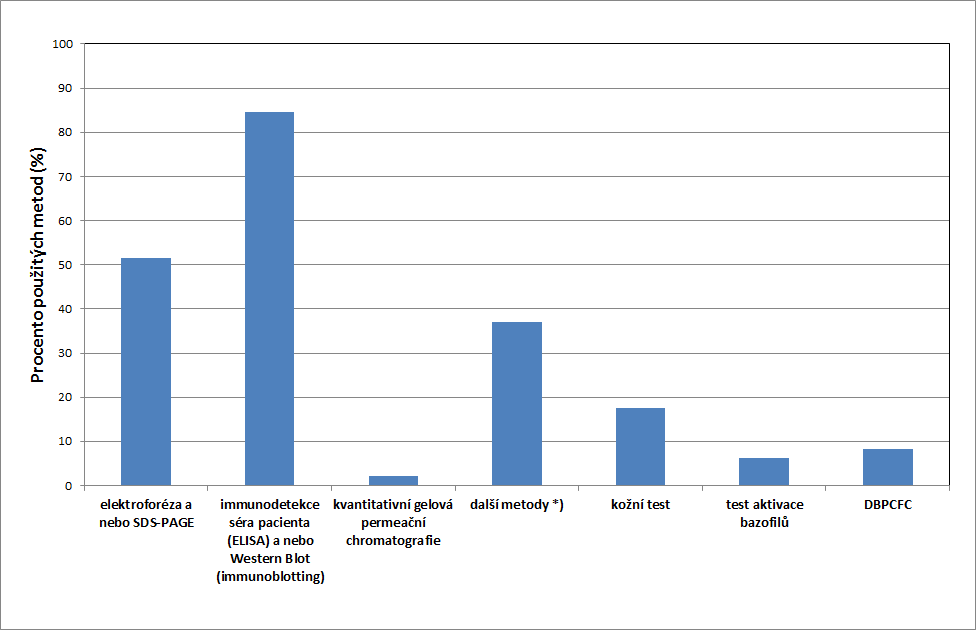 Obr. 1: Procento aplikovaných metod v revidovaných publikacích(*) spektroskopie cirkulárního dichroismu, streptavidin lmmuno CAP systém, kompetitivní test RAST inhibice, otevřený provokační test, metoda extrakce bílkoviny, analýza RNA blotů, Bradfordův mikrotest, EAST inhibice, hemaglutinační testy, reaktivita T buněkObr. 2: Počet prostudovaných publikací s použitím daného počtu testů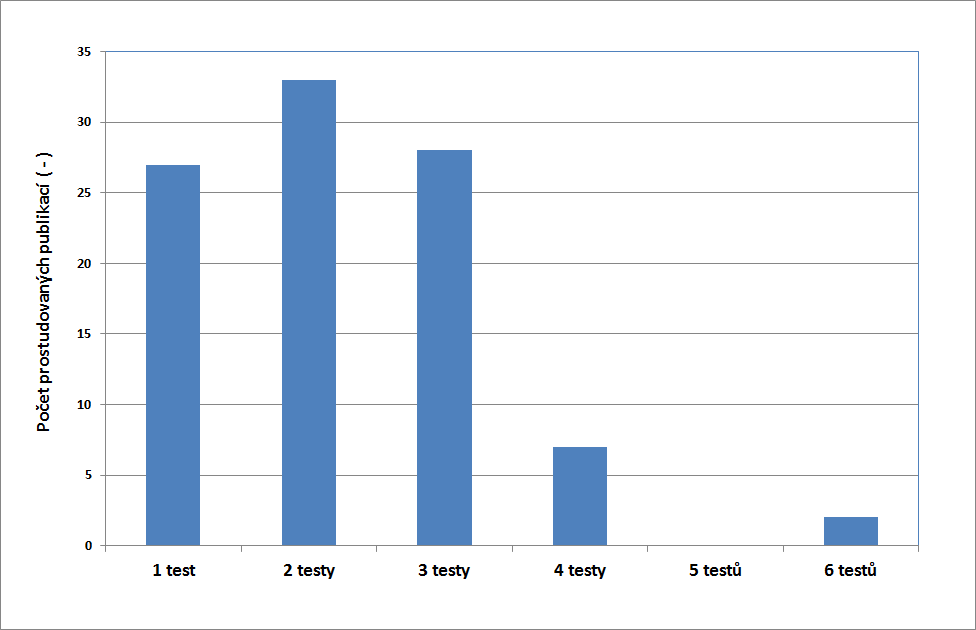 